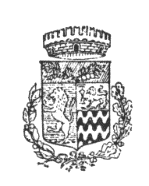 COMUNE DI TOSCOLANO MADERNO(Provincia di Brescia)                                                                                  Al Sig. Sindaco del 							Comune di Toscolano MadernoISTANZA DI PARTECIPAZIONE AL BANDO COMUNALE PER L’ASSEGNAZIONE DI BORSE DI STUDIO A STUDENTI UNIVERSITARI IN MEMORIA DI GRETA NEDROTTIANNO 2023DA RICONSEGNARE ALL’UFFICIO PUBBLICA ISTRUZIONE O ALL’UFFICIO PROTOCOLLO COMUNALE ENTRO IL 17/11/2023 Il sottoscritto ………………………………………. codice fiscale …………………………………………nato a ………………………………il …………………, residente in …………………………………….. Via/Piazza …………………………..……… n.° ………….. – telefono n.° ……………………………….e- mail…………………………………………………………………………………………………………..Banca ……………………………………………….,….. 	Agenzia di ………………………………..Intestato a  ……………………………………………………………………………………………………………IBAN CHIEDEdi essere ammesso a partecipare al concorso per l’assegnazione di borse di studio a favore degli studenti universitari che abbiano conseguito la laurea triennale o magistrale.A tal fine dichiara:che nel corso dell’anno 2023, oppure dalla data successiva alla scadenza del precedente bando 19/11/2022 fino al 31/12/2023,   ha conseguito il diploma di laurea  triennale        magistralein ……………………………………,,,,,,,,,,,,, presso l’Università di …………………………………… riportando una votazione di…………………………….  (min . 105 su 110)2) di aver concluso il proprio percorso di studi non oltre il termine stabilito dal proprio corso di    laurea;3)  di non aver superato il 28° anno di età;4) di essere residente a Toscolano Maderno.Alla presente allega:-  copia del diploma di laurea o certificato sostitutivo riportante la votazione;-  attestazione da cui si evinca la durata del percorso di studi universitari sostenuto.Toscolano Maderno, ……………………	in fede ……………………………………………………Informativa (art. 13 del Regolamento 2016/679/UE)Titolare del trattamento. Comune di Toscolano Maderno, via Trento 5, tel. 0365546011. -	Il Comune ha nominato il proprio Responsabile della protezione dei dati che si può contattare via mail a rpd@comune.toscolanomaderno.bs.it.-	Finalità e base giuridica del trattamento. I dati, anche di natura particolare, raccolti sono trattati al solo scopo di valutare i requisiti per accedere al servizio e di erogarlo. Il trattamento è svolto per l’esecuzione di un compito di interesse pubblico.-	Durata della conservazione. I dati raccolti sono conservati secondo quanto indicato dal massimario di scarto del Manuale di gestione documentale.-	Destinatari dei dati. I dati sono comunicati a soggetti pubblici o privati solo se previsti dalla legge. I terzi che effettuano trattamenti sui dati personali per conto del Comune, ad esempio per erogare i servizi richiesti, sono Responsabili del trattamento e si attengono a specifiche istruzioni.I terzi che effettuano trattamenti sui dati personali per conto del Comune, ad esempio per i servizi di assistenza informatica, sono Responsabili del trattamento e si attengono a specifiche istruzioni.-	Diritti dell’interessato. L’interessato ha il diritto di chiedere al titolare del trattamento l'accesso ai dati personali e la rettifica o la cancellazione degli stessi e la limitazione del trattamento. In alcuni casi, ha, inoltre, il diritto di opporsi al trattamento dei dati personali.  Può esercitare tali diritti rivolgendosi al Responsabile della protezione dei dati all’indirizzo   rpd@comune.toscolanomaderno.bs.it.L’interessato ha, infine, il diritto di proporre reclamo al Garante per la protezione dei dati personaliIT